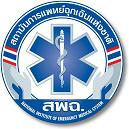 แบบฟอร์มกรอกประวัติกรรมการการแพทย์ฉุกเฉินชื่อ-นามสกุลชื่อ-นามสกุลเป็นภาษาอังกฤษวัน-เดือน-ปีเกิดศาสนาบัตรประจำตัวประชาชนเลขที่ประวัติการศึกษาและประสบการณ์การทำงานประวัติการศึกษาและประสบการณ์การทำงานประวัติการศึกษาและประสบการณ์การทำงานประวัติการศึกษาและประสบการณ์การทำงานประวัติการศึกษาและประสบการณ์การทำงานประวัติการศึกษาและประสบการณ์การทำงานประวัติการศึกษาและประสบการณ์การทำงานประวัติการศึกษาและประสบการณ์การทำงานตำแหน่งปัจจุบันที่อยู่ปัจจุบันที่อยู่ปัจจุบันที่อยู่ปัจจุบันe-mailโทรศัพท์บ้านโทรสารบ้านโทรศัพท์มือถือสถานที่ปฏิบัติงาน ที่อยู่ที่ทำงานสถานที่ปฏิบัติงาน ที่อยู่ที่ทำงานสถานที่ปฏิบัติงาน ที่อยู่ที่ทำงานโทรศัพท์เลขานุการ (ถ้ามี)โรศัพท์ที่ทำงานโทรสารที่ทำงาน